PARISH NEWS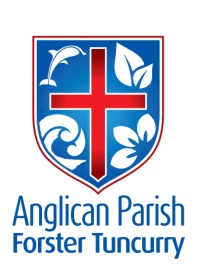 THE BAPTISM OF JESUS, 7th JANUARYThey saw the child with Mary his mother; and they knelt down and worshipped him.   Matthew 2:11HAPPY NEW YEAR TO ALL!	At this time each year, we think about making New Year’s resolutions don’t we?  So many things come to mind, I would like to share with you the last portion of Rev’d. Mark’s message to us last Sunday at St. Alban’s -“The start of a new year is a great time to refocus our lives and our priorities.In 2018, let’s take the opportunity to focus on our relationship with God.In 2018, let’s resolve to be: faithful like Simeon, Anna, Mary and Joseph;Be willing to Listen to and act on God’s message.Be people of prayer and immersed in God’s word.Be willing to share the good news of Jesus with others in our communityBe willing to deeply love each other here in church!as well as family and friends!and even those we don’t get along with.To love as Jesus has loved us!”	So as many of us think about losing weight, eating healthy food, doing more exercise, inviting people over for a meal or two, catching up with friends more often – all of these things are OK – BUT – let’s keep our focus on where God is in our lives – perhaps you might like to place this page on your fridge or use it as a marker in your bible.The Archdeacon of Newcastle and The Diocesan CouncilWarmly invitesMembers of your Parishto attend the Installation and Commissioning of the 14th Bishop of NewcastleThe Right Reverend Dr Peter StuartonFriday 2nd February 2018 at 7pmInChrist Church Cathedral NewcastleA list has been placed in each Church – so add yourname and contact number if you will be attending.  Judy will be organising a coach if we get sufficient numbers the costwill be approx. - $25-$30RSVP by Sunday, 21st January, 2018.MINI LUNCH –Yes, there will be a mini lunch in January, quite a few groups have a break over January BUT there is always a mini lunch – a chance to catch up with friends.  You are “warmly” invited to come along to St. Alban’s 11.30am for noon, Wednesday, 10th January, trading table, lucky door prizes, etc.  $7.00 eachCONTACT DETAILS Senior Minister/Rector  	 Rev’d Mark Harris			0425 265 547			revmarkharris@icloud.com Priests in Local Mission	 Rev’d Bill Green				0488 570 028			 Rev’d Helen Quinn			0427 592 723Parish Office:		St. Alban’s Anglican Church:		5543 7683  			info@forsteranglican.com Parish Secretary		Judy Hall		         		0400 890 728Op Shop:		Head St Car park			6555 4267 Book Shop		bookshop@forsteranglican.com		5543 7683Parish Website: 		www.forsteranglican.com  Items for Parish News: Phone Lyn 0491 136 455 email:clivelyn46@gmail.comor parish office 5543 7683 by noon Wednesday. Thanks.Our bank details: BSB 705077 Account 000400710Account name: Anglican Parish of Forster/TuncurryAs we worship our God we include in our prayers this week: In Our Parish:Community leaders, Service Clubs.Please continue to pray for people with ongoing needs in your prayers each day, We commend to God’s keeping those who have recently died  and we pray for those who mourn their passing.  We remember with thanks those whom we have loved whose anniversary occurs at this time.If you would like to add someone to the Parish Prayer list, be sure to obtain permission from the person concerned and then contact the Parish Office.In Our Diocese:Bishop Peter & Nicki & their familyMinistry Development Officer.Parishes, Schools and agencies:Anglican Men’s NetworkSUPPORT TO DEFENCE FORCE ANGLICAN CHAPLAINCY –Navy Archdeacon, Collin Acton.The Chief of Navy, Vice Admiral Tim Barrett.BCA – Reaching Australia for Christ since 1919 -Rev Roger & Mrs Amanda Kyngdon and family – Ada, Eliza and Benjamin serving the Lord in Newman, Western Australia.OUR PARISH VISION –“We will connect meaningfully with our community in order to inspire hope and transformed lives through faith in Jesus.”SAMARITANS –Now BACK TO BASICS till the end of January, so whatever you consider “basic” – that’s what people will need during January.HE SHALL REIGN FOREVERMORE – by Chris Tomlin a track from the CD entitled “ADORE”.In the bleak midwinter all creation groansAnd for a world in darkness frozen like a stoneLight is breaking in a stable for a throneAnd He shall reign forevermore, forevermore,And he shall reign forevermore, forevermore,Unto us a child is born, the King of Kings and Lord of LordsAnd he shall reign forevermore, forevermore,If I were a wise man I would travel farAnd if I were a shepherd I would do my partBut, poor as I am I will give to Him my heartHere within a manger lies the One who made the starry skiesThis baby born for sacrifice, Christ the MessiahInto our hopes, into our fears, the Saviour of the world appearsThe promise of eternal years, Christ the Messiah.This is a beautiful new song of worship and the CD is available at our Bookshop.READINGS FOR	7th January – to-day -Genesis 1:1-5, Psalm 29, Acts 19:1-7, Mark 1:4-11.			14th January –Jonah 1, Psalm 139:1-5, 12-18, 1 Cor.6:12-20, John 1:43-51IN OUR PARISH THIS WEEK –Sunday, 7th – BBQ at St. Alban’s, 12 noon BYO food and drinksWednesday 10th – Mini Lunch, St. Alban’s, 11.30am for 12 noonSaturday, 13th – Board Games, St. Nicholas’, 1pm5.30pm SATURDAY SERVICES AT ST. ALBAN’S –These services will not be available during the holiday season.MISSION OUTREACH FOR JANUARY – ANGLICAN BOARD OF MISSION (ABM)                                                       